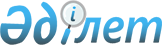 Халықаралық рейтингілік агенттіктермен жұмыс және ұлттық рейтингілік агенттіктерді дамыту жөнінде жұмыс тобын құру туралы
					
			Күшін жойған
			
			
		
					Қазақстан Республикасы Премьер-Министрінің 2006 жылғы 30 қарашадағы N 346-ө Өкімі. Күші жойылды - ҚР Премьер-Министрінің 2007.05.23. N 135 өкімімен.



      Қазақстан Республикасының егемен кредиттік рейтингін арттыру және Қазақстан Республикасындағы ұлттық рейтингілік агенттіктерді дамыту жөнінде ұсыныстар әзірлеу мақсатында:



      1. Мынадай құрамда жұмыс тобы құрылсын:

Супрун                    - Қазақстан Республикасының Экономика және



Виктор Васильевич           бюджеттік жоспарлау вице-министрі,



                            жетекші

Нұрбаев                   - Қазақстан Республикасы Экономика және



Орман Кәрімұлы              бюджеттік жоспарлау министрлігі



                            Халықаралық қатынастар департаментінің



                            директоры, жетекшінің орынбасары

Мұхаева                   - Қазақстан Республикасы Экономика және



Мәдина Мұсақызы             бюджеттік жоспарлау министрлігінің



                            Халықаралық қатынастар департаменті



                            халықаралық экономикалық ынтымақтастық



                            басқармасының бастығы, хатшы

Алдамберген               - Қазақстан Республикасы Алматы қаласының



Алина Өтемісқызы            өңірлік қаржы орталығының қызметін



                            реттеу агенттігі төрағасының орынбасары

Құдайберген               - Қазақстан Республикасы Индустрия және



Алмас Шайықбекұлы           сауда министрлігінің Инвестициялар



                            комитеті төрағасының орынбасары

Парусимова                - Қазақстан Республикасы Қаржы



Любовь Ивановна             министрлігі Есеп беру және статистика



                            департаментінің директоры

Айтмұхаметов              - Қазақстан Республикасы Әділет



Данияр Айтмұхаметұлы        министрлігінің Халықаралық құқық,



                            мемлекеттің мүліктік құқықтарын қорғау,



                            шарттар және талап қою-қуыну жұмысы



                            департаменті директорының орынбасары

Бөбеев                    - Қазақстан Республикасы Қаржы нарығы мен



Мұхтар Сапарәліұлы          қаржы ұйымдарын реттеу және қадағалау



                            агенттігінің Стратегия және талдау



                            департаменті директорының орынбасары

Жамаубаев                 - Қазақстан Республикасы Ұлттық Банкінің



Ерұлан Кенжебекұлы          Зерттеулер және статистика департаменті



                            директорының орынбасары

Нұрмәдиева                - Қазақстан Республикасы Индустрия және



Нәсима Ісләмқызы            сауда министрлігінің Кәсіпкерлікті



                            дамыту департаменті директорының



                            орынбасары

Есімқұлов                 - Қазақстан Республикасы Қаржы



Ерлан Тұрланғазыұлы         министрлігінің Үкіметтік қарыздарды



                            тарту департаменті халықаралық



                            ынтымақтастық басқармасының бастығы

Бәбенов                   - "Қазақстан қор биржасы" акционерлік



Болат Базартайұлы           қоғамның вице-президенті

Ақпейісов                 - "Қазақстан Республикасы банктерінің



Бейбіт Разақұлы             қауымдастығы" заңды тұлғалар



                            бірлестігінің атқарушы комитеті



                            төрағасының орынбасары

Қуанғанова                - "Қазақстан кәсіпкерлері



Гүлнәр Шаймұратқызы         форумы»қауымдастығы" заңды тұлғалар



                            бірлестігі атқарушы директорының



                            орынбасары

Бертісбаева               - "ВБО Қазақстанаудит" жауапкершілігі



Шолпан Смағұлқызы           шектеулі серіктестігінің Қаржы



                            ұйымдарымен жұмыс департаментінің



                            директоры 

Өтембаева                 - "Қазақстан қаржыгерлерінің қауымдастығы"



Әнел Нұрланқызы             заңды тұлғалар бірлестігінің Сақтандыру



                            секторы және банктік емес қаржы



                            ұйымдары департаменті директорының



                            орынбасары

Цалюк                     - "Қазақстан қор биржасы" акционерлік



Галина Анатольевна          қоғамы листинг бөлімінің бастығы

      2. Жұмыс тобы 2007 жылғы 1 қаңтарға дейінгі мерзімде Қазақстан



Республикасының егемен кредиттік рейтингін арттыру мақсатында



халықаралық рейтингілік агенттіктермен сапалы өзара іс-қимылды қамтамасыз ету және Қазақстан Республикасында ұлттық рейтингілік агенттіктерді дамыту жөніндегі іс-шаралар жоспарының жобасын әзірлесін және Қазақстан Республикасының Үкіметіне енгізсін.



      3. "Рейтингілік агенттіктермен жұмыс жөнінде ұсыныстар әзірлеу үшін жұмыс тобын құру туралы" Қазақстан Республикасы Премьер-Министрінің 2006 жылғы 30 наурыздағы N 76-ө 
 өкімінің 
 күші жойылды деп танылсын.



      4. Осы өкімнің іске асырылуын бақылау Қазақстан Республикасы



Экономика және бюджеттік жоспарлау министрлігіне жүктелсін.

      

Премьер-Министр


					© 2012. Қазақстан Республикасы Әділет министрлігінің «Қазақстан Республикасының Заңнама және құқықтық ақпарат институты» ШЖҚ РМК
				